УТВЕРЖДАЮ:                                                                                                      Генеральный директор           АО «ОЭЗ ППТ «Липецк»________________ Д. Н. Дударев«_____» ______________2020 г.Документация о проведении запроса коммерческих предложений на право заключения договора аренды недвижимого имущества АО "ОЭЗ ППТ «Липецк»I. Общие сведенияII. Порядок и критерии оценки коммерческих предложений1. Цена договора аренды (фиксированной части).Значимость критерия: 40 %Содержание:  «Коммерческое предложение» пункт 1.Порядок оценки по критерию:При оценке заявок по критерию «цена договора аренды (фиксированной части)» использование подкритериев не допускается.Для определения рейтинга заявки по критерию «цена договора аренды (фиксированной части)» применяется максимальная цена договора аренды.Рейтинг, присуждаемый заявке по критерию «цена договора аренды (фиксированной части)» определяетсяпо формуле:Rai = (Ai / Amax) * 100 где:Rai - рейтинг, присуждаемый i-й заявке по указанному критерию;Amax – максимальное предложение из предложений по критерию оценки, сделанных участниками запроса коммерческих предложений;Ai - предложение i-го участника запроса коммерческих предложений, заявка (предложение) которого оценивается.             При оценке коммерческих предложений по критерию «цена договора аренды (фиксированной части)» лучшим условием исполнения договора по критерию признается коммерческое предложение с максимальной ценой договора аренды, такому предложению присваивается 100 баллов.Для расчета итогового рейтинга по коммерческому предложению, присуждаемые этому коммерческому предложению по критерию «цена договора аренды (фиксированной части)» баллы умножаются на соответствующую указанному критерию значимость.Порядок формирования дополнительной части арендной платы.Значимость критерия: 60 %.Содержание: «Коммерческое предложение» пункт 2.Для оценки коммерческих предложений по критерию «порядок формирования дополнительной части арендной платы» каждому коммерческому предложению выставляется значение от 0 до 100 баллов.Порядок оценки по критерию:Показатель № 1 (п. 2.1) – Согласие Арендатора на включение в договор вознаграждения в % от стоимости оказанных Арендатором на территории ОЭЗ ППТ «Липецк», расположенной в Грязинском и Елецком муниципальных районах Липецкой области услуг общественного питания в расчетном месяце по договорам, заключенным с третьими лицами в период действия Договора арендыПоказатель № 2 (п. 2.2)  – Согласие Арендатора на включение в договор вознаграждения в % от стоимости оказанных Арендатором на территории ОЭЗ ППТ «Липецк», расположенной в Грязинском и Елецком муниципальных районах Липецкой области услуг общественного питания в расчетном месяце по договорам, заключенным с третьими лицами до момента вступления в силу Договора аренды.Показатель № 3 (п. 2.3) – Согласие Арендатора на включение в договор вознаграждения в % от стоимости оказанных Арендаторам на территории ОЭЗ ППТ «Липецк», расположенной в Грязинском и Елецком муниципальных районах Липецкой области кейтеринговых услуг в расчетном месяце по договорам, заключенным с третьими лицами в период действия Договора аренды.- До 5% - 0 баллов;- 5% - 10 баллов;- далее присуждается 2 балла за каждый 1 %, но не более 30 баллов (максимальное значение показателя 30 баллов).В случае не предоставления в коммерческом предложении указанных сведений, по соответствующему показателю критерия выставляется «0» баллов.Рейтинг, присуждаемый коммерческому предложению по критерию «порядок формирования дополнительной части арендной платы», определяется как среднее арифметическое оценок в баллах, присуждаемых этому коммерческому предложению по указанному критерию. В случае применения показателей рейтинг, присуждаемый i-му коммерческому предложению по критерию «порядок формирования дополнительной части арендной платы», определяется по формуле:где: - рейтинг, присуждаемый i-му коммерческому предложению по указанному критерию; - значение в баллах (среднее арифметическое оценок в баллах), присуждаемое i-му коммерческому предложению по k-му показателю, где k - количество установленных показателей.Для получения оценки (значения в баллах) по критерию (показателю) для каждого коммерческого предложения вычисляется среднее арифметическое оценок в баллах, по критерию (показателю).Для получения итогового рейтинга по коммерческому предложению, рейтинг, присуждаемый этому предложению по критерию «порядок формирования дополнительной части арендной платы», умножается на соответствующую указанному критерию значимость.При оценке коммерческих предложений по критерию «порядок формирования дополнительной части арендной платы» наибольшее количество баллов присваивается предложению с набольшим количеством баллов.3. Итоговый рейтинг коммерческого предложения рассчитывается путём сложения рейтингов по каждому критерию оценки, умноженных на их значимость.4. Присуждение каждому коммерческому предложению порядкового номера по мере уменьшения степени выгодности, содержащихся в нем условий исполнения договора, производится по результатам расчёта итогового рейтинга по каждому коммерческому предложению.5. На основании результатов оценки и сопоставления коммерческих предложений каждому предложению относительно других по мере уменьшения степени выгодности содержащихся в них условий исполнения договора присваивается порядковый номер. Коммерческому предложению, в котором содержатся лучшие условия исполнения договора, присваивается первый номер. В случае, если в нескольких коммерческих предложениях содержатся одинаковые условия исполнения договора или нескольким предложениям присвоен одинаковый рейтинг, меньший порядковый номер присваивается коммерческому предложению, которое поступило ранее других предложений, содержащих такие же условия.III.   Коммерческое предложение(форма для заполнения)На банке организации «___» __________ ____ г.
Исх. № ______________АО «Особая экономическая зона промышленно-производственного типа «Липецк»КОММЕРЧЕСКОЕ ПРЕДЛОЖЕНИЕИзучив Запрос коммерческих предложений на право заключения договора аренды недвижимого имущества АО ОЭЗ «ППТ «Липецк»,  _____________________________________________________________________________ (указываются сведения: наименование и место нахождения, (для юридического лица); фамилия, имя, отчество и место жительства (для физического лица)согласны исполнить условия договора, указанные в настоящей документации в том числе проекте договора (приложение 1).Цена договора аренды (фиксированная часть)_______________ руб. в месяц.                                    (указывается предложение по цене договора: цифрами и прописью). Предложение по предмету договора в соответствии с п. 6 раздела I документации:____________________________________________________________________________________________________________________________.(указывается предложение по дополнительным условиям п. 6 раздела I настоящей документации).Порядок формирования дополнительной части арендной платы: Включение в договор вознаграждения в % от стоимости оказанных Арендатором на территории ОЭЗ ППТ «Липецк», расположенной в Грязинском и Елецком муниципальных районах Липецкой области услуг общественного питания в расчетном месяце по договорам, заключенным с третьими лицами в период действия Договора аренды____________%;  Включение в договор вознаграждения в % от стоимости оказанных Арендатором на территории ОЭЗ ППТ «Липецк», расположенной в Грязинском и Елецком муниципальных районах Липецкой области услуг общественного питания в расчетном месяце по договорам, заключенным с третьими лицами до момента вступления в силу Договора аренды____________%; Включение в договор вознаграждения в % от стоимости оказанных Арендаторам на территории ОЭЗ ППТ «Липецк», расположенной в Грязинском и Елецком муниципальных районах Липецкой области кейтеринговых услуг в расчетном месяце по договорам, заключенным с третьими лицами в период действия Договора аренды____________%.3.Настоящим сообщаем, что___________________________________________________________________________(наименование организации, индивидуального предпринимателя - участника запроса коммерческих предложений)является/не является (выбрать) субъектом малого и среднего предпринимательства.	4. Сообщаем, что для оперативного уведомления нас по вопросам организационного характера и взаимодействия с Заказчиком нами уполномочен ___________________________________________________________________________.                                  (контактная информация уполномоченного лица)Все сведения о проведении запроса коммерческих предложений просим сообщать указанному уполномоченному лицу.5. Адрес и реквизиты участника запроса коммерческих предложений:Наименование организации (ФИО физического лица) ________________________________ОГРН__________________________________________Адрес места нахождения (регистрации) ____________________________________________Почтовый адрес _______________________________________________________________Тел/факс _______________ e-mail _______________Банковские реквизиты:р/с ___________________в ____________________________________________________ к/с ____________________________________________БИК ________________________ИНН ______________ КПП ______________ ОКВЭД __________ ОКПО _____________6. К настоящему коммерческому предложению прилагаются документы на _____ листах 	Приложение: __________________________________________________________                                                    (опись прилагаемых документов)Руководитель организации 			____________________________________							подпись				ФИОГлавный бухгалтер	 			____________________________________							подпись				ФИО						М.П.IV. Проект договораПриложение №1Проект договора аренды № ______Липецкая область, Грязинский район                                                             «___» _______ 20__г.Акционерное общество «Особая экономическая зона промышленно-производственного типа «Липецк» (АО «ОЭЗ ППТ «Липецк»), в дальнейшем именуемое «Арендодатель», в лице ________________________________, действующего на основании _______, и ________________________________________, в дальнейшем именуем__ «Арендатор», в лице ________________________________, действующего на основании _______, при совместном упоминании именуемые «Стороны», заключили настоящий Договор (далее – «Договор») о нижеследующем:1. Предмет договора1.1. Арендодатель передает Арендатору во временное владение и пользование (аренду) недвижимое имущество (далее – «Помещения») с мебелью и оборудованием (далее – «Оборудование»), при совместном упоминании именуемые – «Объект аренды», а Арендатор принимает Объект аренды и уплачивает арендную плату.1.2. Разрешенное использование: Объект аренды передается в аренду для оказания Арендатором услуг общественного питания.1.3. Существенным условием Договора является обязанность Арендатора оказывать на территории Объекта аренды услуги общественного питания не менее чем: в рабочие дни с 09 ч. 00 мин. по 16 ч. 00 мин. Услуги общественного питания на территории Объекта аренды должны оказываться с надлежащим качеством и соответствовать законодательству РФ, регламентирующему оказание услуг общественного питания. Арендатор обязан обеспечить возможность оплаты услуг общественного питания для сотрудников и посетителей Арендодателя через терминал безналичной оплаты.2. Описание объекта аренды2.1. Объект аренды представляет собой нежилые Помещения с Оборудованием, расположенные на 1-ом этаже в здании Административно-делового центра по адресу: 399071, Российская Федерация, Липецкая область, Грязинский муниципальный район, сельское поселение Казинский сельсовет, территория ОЭЗ ППТ «Липецк», здание 1 (далее – «Здание»), обозначенные в Приложении №1 к Договору (План расположения и планировки Объекта аренды). Общая площадь Помещений составляет 478,1 кв.м.	2.2. Объект аренды находится в Здании, которое является собственностью Арендодателя, о чем в Едином государственном реестре прав на недвижимое имущество и сделок с ним сделана запись регистрации № 48-48-01/032/2008-363.2.3. В составе Объекта аренды Арендатору передается Оборудование, перечень которого указан в Перечне Оборудования (Приложение №2 к Договору). Оборудование является собственностью Арендодателя. Передача Оборудования осуществляется по Акту приема-передачи Оборудования.2.4. На момент заключения Договора Объект аренды не обременен правами третьих лиц, не находится под арестом, в залоге, не является предметом спора.3. Права и обязанности Сторон3.1. Арендодатель (его полномочные представители) имеют право:3.1.1. На вход в Помещения с целью периодического осмотра Объекта аренды на предмет соблюдения условий его эксплуатации и использования в соответствии с условиями Договора, а также с целью планового ремонта, устранения аварий.3.1.2. Требовать от Арендатора исполнения своих обязательств по Договору.3.2. Арендодатель обязан:3.2.1. В согласованный Сторонами срок предоставить для передачи Помещения по Акту приема-передачи Помещений и Оборудование по Акту приема-передачи Оборудования в соответствии с требованиями Договора.3.2.2. Уведомлять Арендатора об изменении своих реквизитов (юридический адрес, изменение организационно-правовой формы, переименование, банковские реквизиты и т.п) в течение 10 (десяти) дней с даты вступления изменений в силу.3.2.3 Обеспечить Арендатору пользование Объектом аренды в течение всего срока действия Договора.3.2.4. Обеспечить предоставление Арендатору услуг, указанных в пункте 5.2 Договора.3.2.5. Принять Помещения по Акту сдачи-приемки Помещений и Оборудование по акту сдачи-приемки Оборудования по окончании срока действия Договора или при его досрочном рассторжении.3.2.6. Осуществлять непредвиденный текущий ремонт Объекта аренды в случае, если необходимость такого ремонта возникла по вине Арендодателя.3.3. Арендатор (его полномочные представители) имеют право:3.3.1. Пользоваться Объектом аренды с соответвии с условиями Договора.3.3.2. Иметь доступ к Объекту аренды в соответствии с условиями Договора.3.3.3. Не производить без письменного согласия Арендодателя и соответствующих разрешений ремонтные работы, переустройство и перепланировку Помещений. 3.3.4. Требовать от Арендодателя исполнения своих обязательств по Договору.3.3.5. При наличии письменного согласования с Арендодателем сдавать Объект аренды или его часть в субаренду или безвозмездное пользование в соответствии с разрешенным использованием Объекта аренды на срок, не превышающий срок действия Договора.3.4. Арендатор обязан:3.4.1. В согласованный Сторонами срок принять Помещения по Акту приема-передачи Помещений и Оборудование по Акту приема-передачи Оборудования в соответствии с требованиями Договора. Акт приема-передачи Помещений и Акт приема-передачи Оборудования подписываются одновременно.3.4.2. Использовать Объект аренды в соответствии с разрешенным использованием, требованиями настоящего Договора и действующего законодательства Российской Федерации. 3.4.3 Не передавать свои права и обязанности по Договору третьим лицам, не вносить права аренды по Договору в качестве вклада в уставный капитал другого юридического лица или иным образом отчуждать права и обязанности по Договору полностью или частично. 3.4.4. Соблюдать технические, санитарные, противопожарные и иные требования, предъявляемые при использовании Объекта аренды, Здания.3.4.5. Содержать Объект аренды в полной исправности, обеспечивать безопасность эксплуатируемых технических систем и оборудования, расположенных в Объекте аренды, соблюдать разумный объем потребления эксплуатационных и административно-хозяйственных услуг.Не производить замену приборов освещения и прокладок скрытых и открытых проводок и коммуникаций, перепланировок и переоборудования без письменного разрешения Арендодателя, за исключением проводок и коммуникаций, не монтируемых к стенам, полу и потолку, прокладка которых не ухудшает состояния Объекта аренды. После получения письменного разрешения Арендодателя, Арендатор обязан согласовать указанные работы со всем необходимыми разрешительными организациями (СЭС, Энергонадзора и т.д.).3.4.6. Производить текущий ремонт Объекта аренды по согласованию с Арендодателем. 3.4.7. Незамедлительно информировать Арендодателя о получении каких-либо уведомлений, приказов, требований и т.д. третьих лиц, а также обо всем, что может ущемить интересы Арендодателя или привести к временному или постоянному полному или частичному прекращению эксплуатации Объекта аренды.3.4.8. Обеспечить доступ специалистов Арендодателя, ремонтно-эксплуатационных организаций и аварийно-технических служб на Объект аренды для технического обслуживания инженерных сетей и коммуникаций, связанного с общей эксплуатацией Здания, Объекта аренды. Доступ специалистов, указанных в настоящем пункте, для устранения аварийных ситуаций производится незамедлительно.3.4.9. Не производить без согласия Арендодателя никаких фактических действий, в том числе не выносить Оборудование за пределы Помещений (кроме случаев, когда требуется перевозка Оборудования для ремонта по согласованию с Арендодателем), юридически значимых действий в отношении Оборудования и компенсировать Арендодателю затраты на устранение возникших по вине Арендатора неполадок систем и оборудования, а также повреждения и утрату Оборудования. 3.4.10. Обеспечить сохранность Объекта аренды. Не размещать на наружных стенах и внутри Здания сообщений или названий рекламного характера без письменного согласия Арендодателя.3.4.11. Своевременно и в полном объеме осуществлять платежи по настоящему Договору. 3.4.12. Уведомлять Арендодателя об изменении своих реквизитов (юридический адрес, изменение организационно-правовой формы, переименование, банковские реквизиты и т.п.) в течение 10 дней с даты вступления изменений в силу.3.4.13. В течение 10 дней с даты вступления в силу Договора, совместно с Арендодателем определить места накопления отходов производства и потребления, образующихся в процессе деятельности Арендатора.	3.4.14. Назначить ответственное лицо за противопожарную безопасность.	3.4.15. Самостоятельно, от своего имени и за свой счет заключать договоры на обеспечение Объекта аренды коммунальными и административно-хозяйственными услугами, в том числе: электроснабжение, водоснабжение, водоотведение, услуги связи, техническое обслуживание и ремонт инженерных систем и оборудования, санитарное содержание (уборку) Помещений, услуги охраны, вывоз и утилизация ТКО.3.4.16. Установить пропускной и охранный режим на Объекте аренде и письменно уведомить о нём Арендодателя.4. Срок действия договора4.1. Настоящий Договор вступает в силу с «__» _______ 2020г.4.2. Настоящий Договор действует по «__» _________ 2020г.4.3. Окончание срока действия Договора не освобождает Стороны от ответственности за нарушение условий Договора.5. Платежи и расчеты 5.1. Расчетным периодом по Договору является календарный месяц. Арендная плата по Договору состоит из фиксированной и дополнительной части:5.1.1. Фиксированная часть арендной платы по Договору в месяц составляет ___________ руб. (__________), включая НДС (20%) – __________ руб.5.1.2. Дополнительная часть арендной платы по Договору в месяц определяется в следующем порядке:5.1.2.1. в размере ____ %, включая НДС (20%) от стоимости оказанных Арендатором на территории ОЭЗ ППТ «Липецк», расположенной в Грязинском и Елецком муниципальных районах Липецкой области услуг общественного питания в расчетном месяце по договорам, заключенным с третьими лицами до момента вступления в силу Договора;5.1.2.2. в размере ____ %, включая НДС (20%) от стоимости оказанных Арендатором на территории ОЭЗ ППТ «Липецк», расположенной в Грязинском и Елецком муниципальных районах Липецкой области услуг общественного питания в расчетном месяце по договорам, заключенным с третьими лицами в период действия Договора;5.1.2.3. в размере ____ %, включая НДС (20%) от стоимости кейтеринговых услуг, оказанных Арендатором в расчетном месяце на территории ОЭЗ ППТ «Липецк», расположенной в Грязинском и Елецком муниципальных районах Липецкой области в период действия Договора.5.2. Арендная плата включает компенсацию затрат Аредодателя на оказание следующих видов коммунальных и административно-хозяйственных услуг: снабжение тепловой энергией (отопление) Объекта аренды и мест общего пользования Здания в отопительный период.Оказание и оплата иных работ и услуг, не поименованных в настоящем пункте, осуществляется Сторонами на основании соглашений к Договору и/или иных договоров между Сторонами и/или третьими лицами.5.3. Не позднее 5 числа месяца, следующего за расчётным (расчетный месяц – месяц предоставления аренды), Арендатор предоставляет Арендодателю достоверную информацию об общей стоимости оказанных услуг общественного питания (в т.ч. кейтеринговых услуг) в виде справки (по форме Приложения №3 к Договору), с приложением подтверждающих документов. На основании полученной от Арендатора справки, Арендодатель осуществляет расчет дополнительной части арендной платы по Договору и в срок до 10 числа месяца следующего за расчетным направляет Арендатору акт об оказании услуг, счёт на оплату и счет-фактуру.Арендатор обязан подписать со своей стороны акт об оказании услуг в течение 3 рабочих дней с момента его получения, либо представить свои мотивированные замечания. Непредставление Арендодателю подписанного со стороны Арендатора акта об оказании услуг либо мотивированных замечаний по истечению 3 рабочих дней с момента его получения будет свидетельствовать о принятии услуг без замечаний. 5.4. Арендная плата по Договору оплачивается в следующем порядке:5.4.1. фиксированную часть арендной платы по Договору Арендатор оплачивает в срок не позднее 25 числа расчетного месяца по реквизитам Арендодателя, указанным в разделе 11 Договора;5.4.2. дополнительную часть арендной платы по Договору Арендатор оплачивает в срок до 15 числа месяца следующего за расчетным месяцем на основании полученного от Арендодателя счёта на оплату. 5.5. Изменение размера арендной платы осуществляется по соглашению Сторон за исключением случаев, предусмотренных п.5.9. Договора. 5.6. Арендная плата начисляется с момента подписания Сторонами Акта приема-передачи Помещений.5.7. Датой исполнения обязательств по оплате арендных платежей является дата поступления денежных средств на расчетный счет Арендодателя. Арендатор представляет копию платежного документа Арендодателю либо его представителю не позднее 5 календарных дней с даты оплаты. 5.8. Арендодатель вправе засчитать иисполнение обязательств Арендатора по оплате в счет погашения обязательств по Договору, срок исполнения которых наступил ранее. 5.9. Арендодатель вправе в одностороннем порядке изменять арендную плату и/или порядок оплаты, но не чаще одного раза в течение года. О принятом Арендодателем решении об изменении порядка и/или условий оплаты Объекта аренды Арендодатель направляет Арендатору уведомление не позднее чем за 30 дней до их введения. Арендная плата считается измененной с даты, указанной в уведомлении.6. Порядок передачи Объекта аренды, ИМУЩЕСТВА6.1. Передача Объекта аренды Арендатору производится Арендодателем по Акту приема-передачи Помещений, Акту приема-передачи Оборудования. 6.2. При прекращении действия Договора Стороны подписывают акт взаиморасчетов. Передача Арендадателю Объекта аренды производится Арендатором по Акту сдачи-приемки Помещений, Акту приема-передачи Оборудования, которые подписывается Сторонами не позднее 3 (трех) календарных дней с момента прекращения действия настоящего Договора.6.3. В Акте сдачи-приемки указываются все произведенные в помещении отделимые и неотделимые улучшения. Все неотделимые улучшения Объекта аренды являются собственностью Арендодателя, Арендатор не имееет право на возмещение их стоимости.6.4. При возврате Помещений, Оборудования в состоянии худшем, чем они были переданы Арендатору по Акту приема-передачи (с учетом нормального износа), в Акте сдачи-приемки отражается ущерб, нанесенный Помещениям, Оборудованию, по соглашению Сторон могут указываться размер ущерба и порядок возмещения причиненного ущерба. Возмещение ущерба не должно превышать 10 календарных дней.7. Порядок использования Объекта аренды7.1. Арендатор использует Объект аренды только для целей разрешенного использования в соответствии с пунктом 1.2. Договора и не изменяет разрешенного использования без предварительного письменного согласия Арендодателя. Арендатор строго соблюдает и обеспечивает строгое соблюдение всеми работниками и посетителями Арендатора законодательства Российской Федерации (включая, среди прочего, законы и постановления в отношении лицензирования и осуществления коммерческой деятельности Арендатора, правила и положения по охране здоровья и соблюдению санитарных норм, техники безопасности, противопожарной безопасности, природоохранных правил и общих правил общественного порядка).7.2. В случае обнаружения Арендодателем самовольных перепланировок, переустройств, нарушения целостности стен, перегородок или перекрытий, переделок или прокладок сетей, изменяющих первоначальный вид Объекта аренды, таковые должны быть ликвидированы Арендатором, а Объект аренды приведен в прежний вид за его счет в срок, определенней Арендодателем. 7.3. Арендатор осуществляет свою деятельность в соответствии с охранным и пропускным режимами, установленными в Здании.7.4. Если в результатет действий Арендатора произошло ухудшение состояния Объекта аренды и (или) Здания, Арендатор обязан по требованию Арендодателя восстановить (включая проведение капитального ремонта) Объект аренды и (или) Здание за счет собственных средств, либо возместить причиненные Арендодателю убытки.8. Ответственность Сторон8.1. За нарушение условий Договора Стороны несут ответственность, предусмотренную законодательством Российской Федерации.8.2. За нарушение срока предоставления справки об общей стоимости оказанных услуг общественного питания, указанного в п. 5.3. Договора, Арендодатель вправе взыскать с Арендатора пеню в размере 0,1% от фиксированной части арендной платы по Договору за каждый день просрочки. 8.3. За нарушение порядка и срока внесения платежей по Договору Арендодатель вправе взыскать с Арендатора пеню в размере 0,1% от неуплаченной суммы за каждый день просрочки. 8.4. Арендатор отвечает за всякое ухудшение Имущества, Объекта аренды, Здания, вызванное действиями Арендатора, включая работников и посетителей Арендатора.В случае причинения ущерба Объекту аренды, Зданию Арендатор оплачивает убытки в полном размере, включая расходы на восстановление эксплуатационных показателей имущества и доходы (арендную плату) от его использования, которые могли быть получены Арендодателем.8.5. Уплата санкций, установленных Договором, не освобождает Стороны от выполнения обязательств по Договору.8.6. Арендодатель несет ответственность за ущерб, причиненный Арендатору, в случае если такой ущерб является результатом виновных действий Арендодателя.8.7. Взыскание санкций по Договору производится путем направления виновной Стороне письменного уведомления. 9. ДОСРОЧНОЕ РАСТОРЖЕНИЕ ДОГОВОРА9.1. Арендодатель имеет право расторгнуть Договор в одностороннем внесудебном порядке, направив письменное уведомление другой Стороне не менее чем за 20 (двадцать) календарных дней до планируемой даты расторжения Договора в случаях:- если Арендатор пользуется арендованным имуществом с существенным нарушением условий договора или назначения имущества либо с неоднократным нарушением;- если Арендатор нарушает существенные условия Договора;- если Арендатор существенно ухудшает имущество;- если Арендатор более двух раз подряд по истечению установленного договором срока платежа не вносит арендную плату;- применения в отношении Арендатора процедур банкротства; - из-за невыполнения Арендатором обязательств по проведению текущего ремонта.9.2. Арендодатель имеет право на односторонний отказ от Договора полностью или частично в любое время путем уведомления другой стороны об отказе от договора (полностью или частично) не менее чем за 30 (тридцать) календарных дней. Договор считается расторгнутым или измененным с даты, указанной в уведомлении.9.3. Арендатор имеет право расторгнуть Договор в одностороннем внесудебном порядке, направив письменное уведомление другой Стороне не менее чем за 30 (тридцать) календарных дней до планируемого расторжения, в случае если имущество в силу обстоятельств, за которые Арендатор не отвечает, окажется в состоянии, не пригодном для использования.9.4. В случае уклонения Арендатора от подписания Акта приёма-передачи Помещений, Оборудования в течение 10 календарных дней с даты вступления в силу Договора, Договор считается расторгнутым. В данном случае Арендатор в течение 5 рабочих дней возмещает Арендодателю фактически понесенные им расходы и убытки.10. Прочие условия10.1. Все изменения и дополнения к Договор действительны только после их подписания обеими Сторонами.10.2. Договор составлен в 2-х экземплярах: один хранится у Арендатора, другой - у Арендодателя.10.3. Арендатор не имеет по истечению срока Договора преимущественного права перед другими лицами на заключение договора аренды на новый срок.10.4. Споры, возникающие по Договору, рассматриваются в соответствии с действующим законодательством Российской Федерации в Арбитражном суде Липецкой области, при условии соблюдения досудебного (претензионного) урегулирования споров. Сторона, получившая претензию, обязана рассмотреть претензию в течение 10 календарных дней и либо удовлетворить претензию, либо направить другой Стороне свой мотивированный отказ. 10.5. Заголовки, используемые в Договоре, приводятся только для удобства пользования и при толковании Договора не могут рассматриваться как положения, имеющие самостоятельное значение.10.6. Приложения к Договору:10.6.1. Приложение №1 – План расположения и планировка Помещений;10.6.2. Приложение №2 – Перечень Оборудования.10.6.3. Приложение №3 – Форма справки о стоимости оказанных услуг общественного питания.11. Реквизиты и подписи СторонПриложение № 1к договору аренды № _____ от _________план расположения и планировка ПОМЕЩЕНИЙсогласно техническому паспорту от 15.10.2007, выданного Липецким филиалом ФГУП «Ростехинвентаризация - Федеральное БТИ»СХЕМА ПОМЕЩЕНИЙ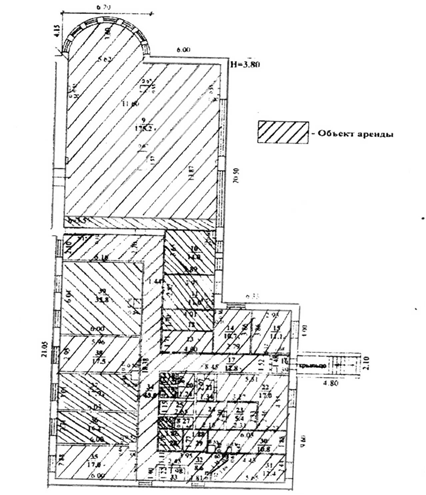 Приложение № 2к договору аренды № _______ от _________.ПЕРЕЧЕНЬ ОБОРУДОВАНИЯПриложение № 3к договору аренды № _______ от _________.Справка о стоимости оказанных услуг общественного питанияв ______________ 20__г.(форма)Приложения:_____________________________________________________________________________________________________________________Подпись руководителя ___________________Форма согласована:1. Способ осуществления выбора арендатора1. Способ осуществления выбора арендатораЗапрос коммерческих предложенийПроцедура запроса коммерческих предложений не является конкурсом, либо аукционом, и ее проведение не регулируется статьями 447—449 Гражданского кодекса Российской Федерации. Процедура запроса коммерческих предложений также не является публичным конкурсом и не регулируется статьями 1057—1061 Гражданского кодекса Российской Федерации. Данная процедура не накладывает на Заказчика гражданско–правовых обязательств по обязательному заключению договора с победителем запроса коммерческих предложений или иным его участником.2. Наименование, место нахождения, почтовый адрес, адрес электронной почты, номер контактного телефона Заказчика2. Наименование, место нахождения, почтовый адрес, адрес электронной почты, номер контактного телефона ЗаказчикаАкционерное общество «Особая экономическая зона промышленно – производственного типа «Липецк» (АО «ОЭЗ ППТ «Липецк»)Место нахождения: Липецкая область, Грязинский район, с. Казинка, территория ОЭЗ ППТ Липецк, здание 2Почтовый адрес: 399071, Липецкая область, Грязинский район, с. Казинка, территория ОЭЗ ППТ Липецк, здание 2Адрес электронной почты: zakupki@sezlipetsk.ruНомер контактного телефона:(4742) 51-53-50, 51-53-633. Предмет договора 3. Предмет договора Договор аренды недвижимого имущества АО ОЭЗ «ППТ «Липецк»- в соответствии с настоящей документацией и проектом договора (приложение 1).4. Срок, место и порядок предоставления документации о проведении запроса коммерческих предложений, размер, порядок и сроки внесения платы, взимаемой заказчиком за предоставление документации, если такая плата установлена заказчиком.Адрес в информационно-телекоммуникационной сети «Интернет», на которой размещена документация о проведении запроса коммерческих предложений4. Срок, место и порядок предоставления документации о проведении запроса коммерческих предложений, размер, порядок и сроки внесения платы, взимаемой заказчиком за предоставление документации, если такая плата установлена заказчиком.Адрес в информационно-телекоммуникационной сети «Интернет», на которой размещена документация о проведении запроса коммерческих предложенийДокументация о проведении запроса коммерческих предложений размещена в общем доступе в информационно – телекоммуникационной сети «Интернет» на официальном сайте АО «ОЭЗ ППТ «Липецк» – www.sezlipetsk.ru (далее – официальный сайт, сайт).Плата за предоставление документации о проведении запроса коммерческих предложений не установлена.5. Сведения о сроках принятия Заказчиком решения об отказе от проведения запроса коммерческих предложений5. Сведения о сроках принятия Заказчиком решения об отказе от проведения запроса коммерческих предложенийЗаказчик вправе на любом этапе отказаться от проведения запроса коммерческих предложений6. Условия договора- Участник запроса коммерческих предложений должен соответствовать требованиям законодательства РФ, предъявляемых к лицам, осуществляющим деятельность в сфере организации общественного питания. - Заключение договора аренды столовой с мебелью и оборудованием для оказания услуг общественного питания в соответствии с настоящей документацией и условиями проекта договора (приложение 1). Дополнительные условия:- Использование при приготовлении пищи качественных продуктов, соответствующих ГОСТам, ТУ, СанПиН, и другим нормативным требованиям, предусмотренным законодательством Российской федерации и ингредиентов, соответствующих действующим российским санитарным нормам.- Обеспечение полноценного режима работы столовой - с 09:00 до 16:00.- Обеспечение наличия не менее 70% блюд меню с 12:00 до 15:00.- Обеспечение меню:-  салат -  с выбором не менее 4-х блюд; - первое блюдо - с выбором не менее 3-х блюд, включая диетическое;- мясное/рыбное блюдо - с выбором не менее 6-ти блюд, включая диетическое.- гарнир  -  с выбором не менее  3-х блюд, включая диетическое;- напитки  - в ассортименте;- выпечка – в ассортименте.- Участник запроса коммерческих предложений должен соответствовать требованиям законодательства РФ, предъявляемых к лицам, осуществляющим деятельность в сфере организации общественного питания. - Заключение договора аренды столовой с мебелью и оборудованием для оказания услуг общественного питания в соответствии с настоящей документацией и условиями проекта договора (приложение 1). Дополнительные условия:- Использование при приготовлении пищи качественных продуктов, соответствующих ГОСТам, ТУ, СанПиН, и другим нормативным требованиям, предусмотренным законодательством Российской федерации и ингредиентов, соответствующих действующим российским санитарным нормам.- Обеспечение полноценного режима работы столовой - с 09:00 до 16:00.- Обеспечение наличия не менее 70% блюд меню с 12:00 до 15:00.- Обеспечение меню:-  салат -  с выбором не менее 4-х блюд; - первое блюдо - с выбором не менее 3-х блюд, включая диетическое;- мясное/рыбное блюдо - с выбором не менее 6-ти блюд, включая диетическое.- гарнир  -  с выбором не менее  3-х блюд, включая диетическое;- напитки  - в ассортименте;- выпечка – в ассортименте.- Участник запроса коммерческих предложений должен соответствовать требованиям законодательства РФ, предъявляемых к лицам, осуществляющим деятельность в сфере организации общественного питания. - Заключение договора аренды столовой с мебелью и оборудованием для оказания услуг общественного питания в соответствии с настоящей документацией и условиями проекта договора (приложение 1). Дополнительные условия:- Использование при приготовлении пищи качественных продуктов, соответствующих ГОСТам, ТУ, СанПиН, и другим нормативным требованиям, предусмотренным законодательством Российской федерации и ингредиентов, соответствующих действующим российским санитарным нормам.- Обеспечение полноценного режима работы столовой - с 09:00 до 16:00.- Обеспечение наличия не менее 70% блюд меню с 12:00 до 15:00.- Обеспечение меню:-  салат -  с выбором не менее 4-х блюд; - первое блюдо - с выбором не менее 3-х блюд, включая диетическое;- мясное/рыбное блюдо - с выбором не менее 6-ти блюд, включая диетическое.- гарнир  -  с выбором не менее  3-х блюд, включая диетическое;- напитки  - в ассортименте;- выпечка – в ассортименте.7. Требования к содержанию, форме, оформлению и составу коммерческого предложения 1.  Коммерческое предложение подается в письменной форме на бумажном носителе в запечатанном конверте. На таком конверте указывается наименование запроса коммерческих предложений, на участие в котором подается данное коммерческое предложение, наименование и адрес Заказчика, слова «не вскрывать до ___» следующим образом: «Коммерческое предложение на участие в запросе коммерческих предложений ____________ (наименование запроса коммерческих предложений),  «не вскрывать до ___». 2. Коммерческое предложение должно быть составлено по форме, установленной в разделе III настоящей документации. К коммерческому предложению могут быть приложены документы, подтверждающие указанные в коммерческом предложении сведения.3. Коммерческое предложение должно быть подписано уполномоченным представителем участника запроса коммерческих предложений (для юридических лиц) /участником коммерческих предложений (для физических лиц) и скреплена печатью (для юридических лиц). В случае, если коммерческое предложение насчитывает более одного листа, все листы должны быть сшиты в единую книгу, пронумерованы, скреплены печатью участника запроса коммерческих предложений на прошивке (для юридических лиц) и заверены подписью уполномоченного лица участника запроса коммерческих предложений (для юридических лиц) /участником запроса коммерческих предложений (для физических лиц).4. Участник запроса коммерческих предложений вправе подать только одно коммерческое предложение. В коммерческом предложении должны быть указаны сведения, предусмотренные п. 6 настоящей документации и предложения участника по условиям заключения агентского договора.1.  Коммерческое предложение подается в письменной форме на бумажном носителе в запечатанном конверте. На таком конверте указывается наименование запроса коммерческих предложений, на участие в котором подается данное коммерческое предложение, наименование и адрес Заказчика, слова «не вскрывать до ___» следующим образом: «Коммерческое предложение на участие в запросе коммерческих предложений ____________ (наименование запроса коммерческих предложений),  «не вскрывать до ___». 2. Коммерческое предложение должно быть составлено по форме, установленной в разделе III настоящей документации. К коммерческому предложению могут быть приложены документы, подтверждающие указанные в коммерческом предложении сведения.3. Коммерческое предложение должно быть подписано уполномоченным представителем участника запроса коммерческих предложений (для юридических лиц) /участником коммерческих предложений (для физических лиц) и скреплена печатью (для юридических лиц). В случае, если коммерческое предложение насчитывает более одного листа, все листы должны быть сшиты в единую книгу, пронумерованы, скреплены печатью участника запроса коммерческих предложений на прошивке (для юридических лиц) и заверены подписью уполномоченного лица участника запроса коммерческих предложений (для юридических лиц) /участником запроса коммерческих предложений (для физических лиц).4. Участник запроса коммерческих предложений вправе подать только одно коммерческое предложение. В коммерческом предложении должны быть указаны сведения, предусмотренные п. 6 настоящей документации и предложения участника по условиям заключения агентского договора.1.  Коммерческое предложение подается в письменной форме на бумажном носителе в запечатанном конверте. На таком конверте указывается наименование запроса коммерческих предложений, на участие в котором подается данное коммерческое предложение, наименование и адрес Заказчика, слова «не вскрывать до ___» следующим образом: «Коммерческое предложение на участие в запросе коммерческих предложений ____________ (наименование запроса коммерческих предложений),  «не вскрывать до ___». 2. Коммерческое предложение должно быть составлено по форме, установленной в разделе III настоящей документации. К коммерческому предложению могут быть приложены документы, подтверждающие указанные в коммерческом предложении сведения.3. Коммерческое предложение должно быть подписано уполномоченным представителем участника запроса коммерческих предложений (для юридических лиц) /участником коммерческих предложений (для физических лиц) и скреплена печатью (для юридических лиц). В случае, если коммерческое предложение насчитывает более одного листа, все листы должны быть сшиты в единую книгу, пронумерованы, скреплены печатью участника запроса коммерческих предложений на прошивке (для юридических лиц) и заверены подписью уполномоченного лица участника запроса коммерческих предложений (для юридических лиц) /участником запроса коммерческих предложений (для физических лиц).4. Участник запроса коммерческих предложений вправе подать только одно коммерческое предложение. В коммерческом предложении должны быть указаны сведения, предусмотренные п. 6 настоящей документации и предложения участника по условиям заключения агентского договора.8. Место объекта недвижимости, срок аренды, Место объекта недвижимости– Липецкая область, Грязинский район, с. Казинка, территория ОЭЗ ППТ Липецк, здание 1.Срок аренды –  6 месяцев  с 01.02.2020. Место объекта недвижимости– Липецкая область, Грязинский район, с. Казинка, территория ОЭЗ ППТ Липецк, здание 1.Срок аренды –  6 месяцев  с 01.02.2020. Место объекта недвижимости– Липецкая область, Грязинский район, с. Казинка, территория ОЭЗ ППТ Липецк, здание 1.Срок аренды –  6 месяцев  с 01.02.2020. 9. Сведения о начальной (минимальной) цене договора аренды (фиксированной части)Порядок формирования цены договора аренды 130 000 (сто тридцать тысяч) руб.00 коп. / в месяц.Коммерческие предложения, с ценой договора ниже указанной минимальной цены договора аренды (фиксированной части) не принимаются к рассмотрению.порядок формирования цены договора аренды – в соответствии со ст. 5 проекта договора. 130 000 (сто тридцать тысяч) руб.00 коп. / в месяц.Коммерческие предложения, с ценой договора ниже указанной минимальной цены договора аренды (фиксированной части) не принимаются к рассмотрению.порядок формирования цены договора аренды – в соответствии со ст. 5 проекта договора. 130 000 (сто тридцать тысяч) руб.00 коп. / в месяц.Коммерческие предложения, с ценой договора ниже указанной минимальной цены договора аренды (фиксированной части) не принимаются к рассмотрению.порядок формирования цены договора аренды – в соответствии со ст. 5 проекта договора.10. Форма, сроки и порядок оплаты В соответствии со ст. 5 проекта договора.В соответствии со ст. 5 проекта договора.В соответствии со ст. 5 проекта договора.11. Порядок, дата и время окончания срока подачи коммерческих предложений. Коммерческие предложения принимаются:- по почте:399071, Липецкая область, Грязинский район, с. Казинка, территория ОЭЗ ППТ Липецк, здание 2;- нарочным - по адресу: Липецкая область, Грязинский район, с. Казинка, территория ОЭЗ ППТ Липецк, здание 1, к. 105, в рабочие дни с 8.30 до 13.00 часов и с 14.00 до 17.30 часов, в пятницу и предпраздничные дни до 16.30. Дата и время окончания срока подачи коммерческих предложений:«22» января 2020 г. 10:00 (по московскому времени).Датой и временем подачи коммерческого предложения считается дата и время получения коммерческого предложения Заказчиком.  Коммерческие предложения, поданные после окончания срока подачи, указанного в настоящей документации не рассматриваются.  Поданное в указанный срок коммерческое предложение регистрируется Заказчиком.  Коммерческие предложения принимаются:- по почте:399071, Липецкая область, Грязинский район, с. Казинка, территория ОЭЗ ППТ Липецк, здание 2;- нарочным - по адресу: Липецкая область, Грязинский район, с. Казинка, территория ОЭЗ ППТ Липецк, здание 1, к. 105, в рабочие дни с 8.30 до 13.00 часов и с 14.00 до 17.30 часов, в пятницу и предпраздничные дни до 16.30. Дата и время окончания срока подачи коммерческих предложений:«22» января 2020 г. 10:00 (по московскому времени).Датой и временем подачи коммерческого предложения считается дата и время получения коммерческого предложения Заказчиком.  Коммерческие предложения, поданные после окончания срока подачи, указанного в настоящей документации не рассматриваются.  Поданное в указанный срок коммерческое предложение регистрируется Заказчиком.  Коммерческие предложения принимаются:- по почте:399071, Липецкая область, Грязинский район, с. Казинка, территория ОЭЗ ППТ Липецк, здание 2;- нарочным - по адресу: Липецкая область, Грязинский район, с. Казинка, территория ОЭЗ ППТ Липецк, здание 1, к. 105, в рабочие дни с 8.30 до 13.00 часов и с 14.00 до 17.30 часов, в пятницу и предпраздничные дни до 16.30. Дата и время окончания срока подачи коммерческих предложений:«22» января 2020 г. 10:00 (по московскому времени).Датой и временем подачи коммерческого предложения считается дата и время получения коммерческого предложения Заказчиком.  Коммерческие предложения, поданные после окончания срока подачи, указанного в настоящей документации не рассматриваются.  Поданное в указанный срок коммерческое предложение регистрируется Заказчиком. 12. Рассмотрение и оценка запроса коммерческих предложений   Рассмотрение и оценка коммерческих предложений осуществляется Заказчиком в соответствии с порядком и  критериями оценки, указанными в настоящей документации (раздел II). Рассмотрение и оценка коммерческих предложений осуществляется Заказчиком в соответствии с порядком и  критериями оценки, указанными в настоящей документации (раздел II). Рассмотрение и оценка коммерческих предложений осуществляется Заказчиком в соответствии с порядком и  критериями оценки, указанными в настоящей документации (раздел II). 13. Привлечение субподрядчиков /соисполнителей / субарендаторовНе допускаетсяНе допускаетсяНе допускается14. Заключение договора по результатам проведения запроса коммерческих предложенийНе позднее 31.01.2020 г.Не позднее 31.01.2020 г.Не позднее 31.01.2020 г. % от суммы заключаемых договоров на оказание услуг питания на территории ОЭЗ ППТ Липецк (Липецкая и Елецкая площадка)Количество балловсвыше 10 %40свыше 5 % до 10 % включительно20                  свыше 1 % до 5 % включительно10до 1 % включительно0% от суммы заключенных договоров на оказание услуг питания на территории ОЭЗ ППТ Липецк (Липецкая и Елецкая площадка)Количество баллов свыше 5 %30свыше 3 % до 5 % включительно20свыше 1 % до 3 % включительно10до 1 % включительно0АрендодательАрендаторАО «ОЭЗ ППТ «Липецк»ОГРН 1064823059971ИНН 4826052440 КПП 480201001399071, Липецкая область, Грязинский район, село Казинка, территория ОЭЗ ППТ Липецк, здание 2р/с 40702810122250000839 филиал ПАО Банк ВТБ в г. Воронежек/с 30101810100000000835БИК 042007835Тел. /4742/ 51-51-80Эл. почта: info@sezlipetsk.ru Арендодатель:Арендатор:АО «ОЭЗ ППТ «Липецк»_________________________________________ ____________м.п.__________________ м.п.№ п/пНаименование помещения№ арендуемого помещенияОбщая площадь арендуемых помещений, кв.м.Вид отделкиВид отделкиВид отделки№ п/пНаименование помещения№ арендуемого помещенияОбщая площадь арендуемых помещений, кв.м.полпотолокстены1Обеденный зал9175,2Керамическая плиткаПокраска Обои под покраску2Кухня3935,8Керамическая плиткаПокраска Керамическая плитка3Разделочная3817,5Керамическая плиткаПокраска Керамическая плитка4Цех3717,9Керамическая плиткаПокраска Керамическая плитка5Цех3616,2Керамическая плиткаПокраска Керамическая плитка6Цех3517Керамическая плиткаПокраска Керамическая плитка7Моечная1014Керамическая плиткаПокраска Керамическая плитка8Кладовая1111Керамическая плиткаПокраска Керамическая плитка9Разделочная126,8Керамическая плиткаПокраска Обои под покраску10Холодильная камера136,8ЛинолеумПокраска Обои под покраску11Кабинет1410,7ЛинолеумПокраска Обои под покраску12Кабинет1511,1ЛинолеумПокраска Обои под покраску13Тамбур 162,1Керамическая плиткаПокраска Обои под покраску14Коридор 1712,8Керамическая плиткаПокраска Обои под покраску15Туалет181,1Керамическая плиткаПокраска Керамическая плитка16Туалет191,1Керамическая плиткаПокраска Керамическая плитка17Коридор202,3Керамическая плиткаПокраска Керамическая плитка18Умывальная212,4Керамическая плиткаПокраска Керамическая плитка19Подсобное2217ЛинолеумПокраска Обои под покраску20Раздевалка 235,4Керамическая плиткаПокраска Обои под покраску21Санузел 244,7Керамическая плиткаПокраска Керамическая плитка22Санузел253Керамическая плиткаПокраска Керамическая плитка23Умывальная261Керамическая плиткаПокраска Керамическая плитка24Туалет271,4Керамическая плиткаПокраска Керамическая плитка25Кладовая283,3Керамическая плиткаПокраска Керамическая плитка26Кладовая293,3Керамическая плиткаПокраска Керамическая плитка27Склад 3010,8Керамическая плиткаПокраска Обои под покраску28Пекарня 3112,4Керамическая плиткаПокраска Керамическая плитка29Коридор 328,6Керамическая плиткаПокраска Керамическая плитка30Тамбур 332,4Керамическая плиткаПокраскаПокраска31Коридор 3443Керамическая плиткаПокраскаКерамическая плиткаИтого:478,1Арендодатель:Арендатор:АО «ОЭЗ ППТ «Липецк»_________________________________________ ____________м.п.__________________ м.п.№п/пНаименование оборудованияЕд. изм.Кол-воПервоначальная стоимость, руб.Итого, руб.1234561Оборудование Цеха моечной столовой посуды (инв. №000000201)Оборудование Цеха моечной столовой посуды (инв. №000000201)Оборудование Цеха моечной столовой посуды (инв. №000000201)Оборудование Цеха моечной столовой посуды (инв. №000000201)Оборудование Цеха моечной столовой посуды (инв. №000000201)Ванна моечная М1 6/6-Р 600х850х400шт47 940,0731 760,28Посудомоечная машина ПММ К-1шт183 389,4483 389,44Стол производственный для посудышт124 850,3524 850,35Стол СБО 6/6-Ршт14 462,304 462,30Тележка для транспортировки тарелок ТТ-3Мшт120 884,5020 884,50Тележка для транспортировки тарелок ТТ-2Мшт116 376,4616 376,46Стеллаж универсальный 1000х600шт137 776,8237 776,82Всего:Всего:Всего:Всего:219 500,162Оборудование Цеха мойки кухонной посуды (инв. №000000202)Оборудование Цеха мойки кухонной посуды (инв. №000000202)Оборудование Цеха мойки кухонной посуды (инв. №000000202)Оборудование Цеха мойки кухонной посуды (инв. №000000202)Оборудование Цеха мойки кухонной посуды (инв. №000000202)Ванна моечная М1 7/7-Р 700х700х850, 500х500шт29 007,0018 013,99Ванна котломоечная К1 12/7 1200х700х850шт322 085,3966 256,17Устройство душирующее DMFB9Dшт36 586,1819 758,54Стол производственный с бортом СБ15/6-Ршт18 279,358 279,35Стеллаж универсальный 1000х800шт156 037,9056 037,90Всего:Всего:Всего:Всего:168 345,953Оборудование Овощного цеха (инв. №000000203)Оборудование Овощного цеха (инв. №000000203)Оборудование Овощного цеха (инв. №000000203)Оборудование Овощного цеха (инв. №000000203)Оборудование Овощного цеха (инв. №000000203)Ванна моечная М1 6/6-Р 600х850х400шт27 940,0715 880,14Стол производственный с бортом СБ 9/6-Ршт16 068,796 068,79Стол производственный с бортом СБ 12/7-Ршт37 618,7322 856,19Полка настенная открытая ПК 103А (1200х300)шт21 918,363 836,72Подтоварник ПТ-500 1000х500х300шт21 589,993 179,99Картофелечистка DBC-250001 DBC-25-01шт124 473,9124 473,91Универсальная кухонная машина УКМ-11-02шт133 295,2633 295,26Шкаф холодильный "ШХ-0,7"шт129 927,1229 927,12Весы CAS 200AS(DB-1H) c RS 232шт18 149,578 149,57Всего:Всего:Всего:Всего:147 667,694Оборудование Кондитерского цеха (инв. №000000204)Оборудование Кондитерского цеха (инв. №000000204)Оборудование Кондитерского цеха (инв. №000000204)Оборудование Кондитерского цеха (инв. №000000204)Оборудование Кондитерского цеха (инв. №000000204)Смягчитель воды DVА002шт13 367,103 367,10Стол холодильный EBI-1500 with lockшт151 809,5351 809,53Ванна моечная М1 6/6-Р 600х850х400шт17 940,077 940,07Стол производственный с бортом СБ 9/6-Ршт26 068,7912 137,58Полка настенная открытая ПК 103А (1200х300)шт21 918,363 836,72Зонт выт.пристенн.без подсветки 1000х1000х450шт111 112,8711 112,87Печь конвекционная Smeg Alfa 201 ХМшт1159 995,78159 995,78Мукопросеиватель "Каскад"шт119 338,0219 338,02Тестомес GAM спиральный S-30-2S-Cшт144 032,8744 032,87Миксер В20 (220В)шт112 295,0012 295,00Блендер (черный) 5KSB52EOBшт15 405,335 405,33Весы электронные SW-1(5кг) CASшт12 494,772 494,77Весы ВСП 12/2-3К эл.фасовочныешт12 328,442 328,44Всего:Всего:Всего:Всего:336 094,075Оборудование Мясного цеха (инв. №000000206)Оборудование Мясного цеха (инв. №000000206)Оборудование Мясного цеха (инв. №000000206)Оборудование Мясного цеха (инв. №000000206)Оборудование Мясного цеха (инв. №000000206)Стол холодильный EBI-1500 with lockшт151 809,5351 809,53Ванна моечная М1 6/6-Р 600х850х400шт17 940,077 940,07Стол производственный с бортом СБ15/6-Ршт18 279,358 279,35Стол производственный с бортом СБ 12/7-Ршт37 618,7322 856,19Полка настенная открытая ПК 104А (1500х300)шт42 185,168 740,64Мясорубка SISTMAN TC-22 RIOшт153 142,1453 142,14Колода для рубки мяса КР-500/800шт113 811,3613 811,36Ванна котломоечная К1 12/7 1200х700х850шт122 085,3922 085,39Устройство душирующее DMFB9Dшт16 586,186 586,18Шкаф холодильный "ШХ-0,7"шт229 927,1259 854,24Весы ВСП 12/2-3К эл.фасовочныешт12 328,442 328,44Всего:Всего:Всего:Всего:257 433,536Оборудование Холодного цеха (инв. №000000207)Оборудование Холодного цеха (инв. №000000207)Оборудование Холодного цеха (инв. №000000207)Оборудование Холодного цеха (инв. №000000207)Оборудование Холодного цеха (инв. №000000207)Стол холодильный EBI-1500 with lockшт451 809,53207 238,12Ванна моечная М1 6/6-Р 600х850х400шт27 940,0715 880,14Стол производственный с бортом СБ15/6-Ршт18 279,358 279,35Полка настенная открытая ПК 104А (1500х300)шт42 185,168 740,64Слайсер ES-250шт18 518,968 518,96Овощерезка CL50-Dшт150 927,2550 927,25Шкаф холодильный "ШХ-0,7"шт229 927,1259 854,24Весы ВСП 12/2-3К эл.фасовочныешт12 328,442 328,44Всего:Всего:Всего:Всего:361 767,147Оборудование Горячего цеха (инв. №000000208)Оборудование Горячего цеха (инв. №000000208)Оборудование Горячего цеха (инв. №000000208)Оборудование Горячего цеха (инв. №000000208)Оборудование Горячего цеха (инв. №000000208)Плита электрическая ПЭ 706 ШКшт237 725,3375 450,67Пароконвектомат RATIONAL COMBIMASTER 101шт1332 332,82332 332,82Смягчитель воды DVА002шт13 367,103 367,10Универсальная кухонная машина УКМ 11-02шт135 187,2935 187,29Фритюрница электрическая FRS35E8шт145 173,0445 173,04Стол холодильный EBI-1500 with lockшт251 809,53103 619,06Ванна моечная М1 6/6-Р 600х850х400шт27 940,0715 880,14Стол производственный с бортом СБ 6/7-Ршт45 310,4321 241,72Стол производственный с бортом СБ 9/7-Ршт36 399,1019 197,30Поверхность жарочная ПЖЭ-700шт124 206,7824 206,78Полка настенная открытая ПК 102А (950х300)шт31 690,665 071,98Полка настенная открытая ПК 104А (1500х300)шт32 185,166 555,48Зонт выт.остр.без подсв.отв.1500х800х450шт125 295,8425 295,84Зонт выт.пристенн.без подсветки 1000х1000х450шт311 112,8733 338,61Стол производственный с бортом СБ12/6-Ршт37 157,4521 472,35Стол производственный с бортом СБ6/6-Ршт14 981,094 981,09Печь микроволновая Apexa 610.831шт26 070,5912 141,18Весы ВСП 12/2-3К эл.фасовочныешт12 328,442 328,44Стеллаж универсальный 1000х300/400шт138 732,1838 732,18Всего:Всего:Всего:Всего:825 573,078Оборудование Кладовой для сухих продуктов (инв. №000000209)Оборудование Кладовой для сухих продуктов (инв. №000000209)Оборудование Кладовой для сухих продуктов (инв. №000000209)Оборудование Кладовой для сухих продуктов (инв. №000000209)Оборудование Кладовой для сухих продуктов (инв. №000000209)Стеллаж СНшт151 782,9951 782,99Всего:Всего:Всего:Всего:51 782,999Оборудование для Раздаточного зала (инв. №000000736)Оборудование для Раздаточного зала (инв. №000000736)Оборудование для Раздаточного зала (инв. №000000736)Оборудование для Раздаточного зала (инв. №000000736)Оборудование для Раздаточного зала (инв. №000000736)Стол производственный с бортом СБ15/6-Ршт28 279,3516 558,70Шпилька для подносов СТС-229/800шт314 968,5844 905,75Прилавок-витрина комплексныйшт1612 692,22612 692,22Шкаф кухонный ШЗК-950 (купе)шт219 593,8839 187,76Хлеборезка D7Gшт121 953,9221 953,92Ледогенератор STARFOOD ZB-15шт16 664,346 664,34Соковыжималка для цитрусовых Acid 2/Sшт17 261,437 261,43Соковыжималка "Juise Master Professional bu Miro"шт315 324,5145 973,53Весы электронные SW-1(5кг) CASшт12 494,762 494,76Всего:Всего:Всего:Всего:797 692,4110Оборудование для Холодильного зала (инв. №000000211)Оборудование для Холодильного зала (инв. №000000211)Оборудование для Холодильного зала (инв. №000000211)Оборудование для Холодильного зала (инв. №000000211)Оборудование для Холодильного зала (инв. №000000211)Шкаф холодильный "ШХ-0,7"шт229 927,1259 854,24Шкаф низкотемпературный "ШН-0,7"шт235 770,6971 541,39Весы CAS 200AS(DB-1H) c RS 232шт18 149,578 149,57Всего:Всего:Всего:Всего:139 545,1911Оборудование для Зала приема пищи (инв. №000000212)Оборудование для Зала приема пищи (инв. №000000212)Оборудование для Зала приема пищи (инв. №000000212)Оборудование для Зала приема пищи (инв. №000000212)Оборудование для Зала приема пищи (инв. №000000212)Стол в столовойшт145 246,9173 456,74Стол в столовойшт53 938,3619 691,80Стул "Нерон" хром №к/з долларо 556шт761 320,51100 358,76Телевизор Филипс Плазма 5шт.259294,00118 588,00Всего:Всего:Всего:Всего:312 095,2912Оборудование Рыбного цеха (инв. №000000205)Оборудование Рыбного цеха (инв. №000000205)Оборудование Рыбного цеха (инв. №000000205)Оборудование Рыбного цеха (инв. №000000205)Оборудование Рыбного цеха (инв. №000000205)Стол холодильный EBI-1500 with lockШт.151 809,5351 809,53Ванна моечная М1 6/6-Р 600х850х400Шт.17 940,077 940,07Полка настенная открытая ПК 103А (1200х300)Шт.31 918,365 755,08Полка настенная открытая ПК 104А (1500х300)Шт.22 185,164 370,32Стол производственный с бортом СБ15/6-РШт.48 279,3533 117,40Мясорубка SISTMAN TC-22 RIOШт.153 142,1453 142,14Ванна котломоечная К1 12/7 1200х700х850Шт.122 085,3922 085,39Устройство душирующее DMFB9DШт.16 586,186 586,18Стол-колода СП-422/500Шт.113 470,9013 470,90Рыбочистка электрическая с колпаком КТ-SШт.144 762,6844 762,68Шкаф холодильный "ШХ-0,7"Шт.129 927,1229 927,12Весы электронные SW-1(5кг) CASШт.12 494,772 494,77Всего:Всего:Всего:Всего:275 461,5813Камера холодильная (инв. № 000000214)Шт.1264 557,23264 557,2314Камера холодильная (инв. № 000000213)Шт.1220 594,50220 594,5015Шкаф низкотемпературный ШН-0,7(инв. № 000001099)Шт.115 695,4215 695,42ИТОГО:ИТОГО:ИТОГО:ИТОГО:ИТОГО:4 393 806,22Арендодатель:Арендатор:АО «ОЭЗ ППТ «Липецк»_________________________________________ ____________м.п.__________________ м.п.№п/пНаименование контрагентаРеквизиты договора Стоимость оказанных услуг, руб. (с НДС)1Оказанные услуги общественного питания по договорам, заключенным до момента вступления в силу Договора, в том числе:Оказанные услуги общественного питания по договорам, заключенным до момента вступления в силу Договора, в том числе:Оказанные услуги общественного питания по договорам, заключенным до момента вступления в силу Договора, в том числе:1.1.1.2.1.3.2Оказанные услуги общественного питания по договорам, заключенным в период действия Договора, в том числе:Оказанные услуги общественного питания по договорам, заключенным в период действия Договора, в том числе:Оказанные услуги общественного питания по договорам, заключенным в период действия Договора, в том числе:2.1.2.2.2.3.3Оказанные кейтеринговые услуги, в том числе:Оказанные кейтеринговые услуги, в том числе:Оказанные кейтеринговые услуги, в том числе:3.1.3.2.3.3.Итого:Итого:Итого:Арендодатель:Арендатор:АО «ОЭЗ ППТ «Липецк»_________________________________________ ____________м.п.__________________ м.п.